      Осип Эмильевич Мандельштам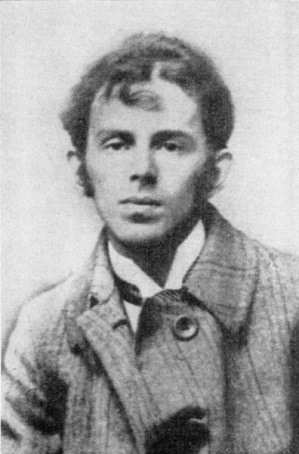 Русский  поэт, прозаик, литературный критик и переводчикРодился 3 января 1891 в Варшаве и умер 27 декабря 1938 в лагере недалеко Владивостока. Его отец был немецким евреем, был богатый купец.  Мать - русская, была музыкантом.В 1897 году переехали в Петербург, где Мандельштам провёл детство и учился в гимназии. С 1907 по 1908 слушал лекции в Париже, в 1908—1910 г. учился в Сорбонне и в Гейдельбергском университете. Чтобы поступить в Петербургский университет, в 1911 г. ему надо было  сменить вероисповедание (потому что он был евреем), стал лютеранином. Он поступил на историко-филологический факультет, где обучался с перерывами до 1917 года. Но никогда не получил диплом.Первые поэтические опыты относятся к 1906 году, ранняя поэзия Мандельштама находится под влиянием атмосферы первой русской революции в 1905 году. Систематическая работа над поэзией началась в 1908 году и его первая публикация произошла в 1910 году.Осип Мандельштам был последователем Поля Верлена , Федора Сологуба , а также Федора Ивановича Тютчева. Мандельштам примыкает к символизму, посещал лекции стихотворения у Вячеслава Иванова. В 1912 году создал с несколькими молодыми поэтами группу «Цех поэтов». Ядром этой группы формировалось направление, которое позже называется акмеизм (здесь он знакомится с Гумилевым и Ахматовой - дружбу с этими великими поэтами, Мандельштам считал главной удачей своей жизни). Для этого направления Мандельштам создал в 1913 году манифест «Утро акмеизма».В этот поэтический период, свои чувства Мандельштам отобразил в дебютном сборнике стихов «Камень» (1913).Второй сборник стихов он назвал «Тристия» ,«книга скорбей» (1922), в который вошли стихи периода Первой Мировой Войны и Октябрьской революции. Во время революции поэт уезжает из Петербурга на Юг, однако в 1922 году он возвращается в Москву с молодой женой Надеждой Яковленой Хазиной, которая после смерти поэта спасет его литературное наследие. С 1925 по 1930гг. у Мандельштама наступает перерыв в поэзии. В этом периоде он занимается прозой. В 1923 г. выходит его автобиография «Шум времени». В 1927 г. выходит повесть «Египетская марка». С 1924 г. Осип Мандельштам живет в Ленинграде и с 1928 г. в Москве. Поэт в этот период зарабатывал на свою жизнь переводами (19 книг во время 6 лет).В 1928 г. выходит его последний сборник стихов «Стихотворения» и книга его избранных статей «О поэзии».В 1930 году после пути на Кавказ Мандельштам вернулся к писании стихов, через которые борется с советской действительностью , но и с культурными традициями , и дает себе задачу создать новую культуру , которая не основана на достижениях его предшественников. (=dává si za úkol vytvořit novou kulturu, která se nebude opírat o to, čeho dosáhli jeho předchůdci). В в этом периоде написал знаменитое эссе о литературе «Разговор о Данте».Поэт принял идеалы революции, но не принял правящий режим, который исказил принципы нового общества. В 1933 году написал антисталинскую эпиграмму «Мы живем, под собою не чуя страны». После этой эпиграммы был Мандельштам арестован и отправлен в ссылку. (=do vyhnanství). В 1937 году, в начале «большой чистки», начали Мандельштама нападать литературные круги, которые его обвинили в антисоветских настроениях. Стихи поэта называли «аморальными и клеветническими». 2 августа 1938 был приговорен к пяти годам заключения в лагере, где 27-ого Декабрья 1938 умер, видимо от тифа. Где его похоронили никто не знает. Реабилитации Мандельштам дождал посмертно в 1956 году.Отрывок:«Мы живем, под собою не чуя страны»Мы живем, под собою не чуя страны,Наши речи за десять шагов не слышны,А где хватит на полразговорца,Там припомнят кремлёвского горца.Его толстые пальцы, как черви, жирны,А слова, как пудовые гири, верны,Тараканьи смеются усища,И сияют его голенища.А вокруг него сброд тонкошеих вождей,Он играет услугами полулюдей.Кто свистит, кто мяучит, кто хнычет,Он один лишь бабачит и тычет,Как подкову, кует за указом указ:Кому в пах, кому в лоб, кому в бровь, кому в глаз.Что ни казнь у него - то малинаИ широкая грудь осетина.Ноябрь 1933(Перевод: J-Lo-Mour:Necítíme zemi pod nohama a přesto žijeme,kříčíme a o pár kroků dál nás mají za němé,a když hodíme kus řeči na cestě do práce,je u toho vždy taky ten horal z paláce.Jeho prsty jsou vypasené jak larvy potemníkaa slova přesná jako váhy carského lékárníka,šváby jeho knírů se kroutí úsměvema holinky mu září a ladí s oděvem.Okolo něj se kupí pohlavárů sbory,s nimiž si hraje jen jako s polotvory.Kdo svištět, kdo mňoukat, kdo kňučet bude,on jediný si bičem rozkazů vydobude,a bude švihat před sebe za sebe napříč stranou:do slabin, do hlavy, oči a zuby půjdou jednou ranou.Tenhle se vzepřel? Toť malinapro širokou hruď Gruzína.Listopad 1933).НА ЛУНЕ НЕ РАСТЁТ НИ ОДНОЙ БЫЛИНКИ ...На луне не растет Ни одной былинки; На луне весь народ Делает корзинки — Из соломы плетет Легкие корзинки. На луне — полутьма И дома опрятней; На луне не дома — Просто голубятни; Голубые дома — Чудо-голубятни. О СВОБОДЕ НЕБЫВАЛОЙ О свободе небывалой Сладко думать у свечи. — Ты побудь со мной сначала,— Верность плакала в ночи,— — Только я мою корону Возлагаю на тебя, Чтоб свободе, как закону, Подчинился ты, любя... — Я свободе, как закону, Обручен, и потому Эту легкую корону Никогда я не сниму. Нам ли, брошенным в пространстве, Обреченным умереть, О прекрасном постоянстве И о верности жалеть!